50 mile Time Trial Sunday 23rd July 2017 	Promoted on behalf of the CTT under their rules and regulations RESULTS Big thank you to the pusher off and the marshals who did an excellent job out on the course.A special thank you also to our time keepers, Rob Scott & Vince Jennings. Without whom we would be really struggling with timing events in this part of the region, and who once again did an excellent job with timing your race.Prize Awards  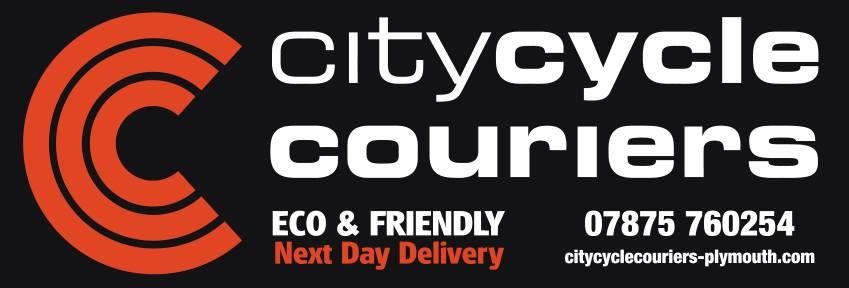 Results:Event Secretary: -  	 Robert Scott City Cycle Couriers, The Business Centre, 2 Cattedown Road, Plymouth, PL4 0EGTel:- 07875 760254 PrizeNameClubTime1st OverallConrad MossMid Devon CC1:44:482nd OverallTim McEvoyCamel Valley C&TC1:45:213rd OverallMatt SlaterRevo Racing1:46:354th OverallNiall Todd Tavistock Wheelers 1:51:005th OverallLubos ObornikCS Dynamo1:51:446th Overall7th OverallSteve H-Thompson Revo Racing1:52:468th OverallDavid RouseNorth Devon Wheelers1:54:441st LadyZoe BetteridgeNorth Devon Wheelers2:09:542nd Lady Rose WillisSt Austell Wheelers2:14:42Vet 50+ (6th Overall)Gary FouracresSt Austell Wheelers1:52:16Vet 60+Pos.NameClub Cat. Time1Conrad MossMid Devon CCVet 40+1:44:482Tim McEvoyCamel Valley C&TCSenior1:45:213Matt SlaterRevo RacingVet 40+1:46:354Niall ToddTavistock WheelersVet 40+1:51:005Lubos ObornikCS DynamoVet 50+1:51:446Gary FouracresSt. Austell WheelersVet 50+1:52:167Steve Hockings-ThompsonRevo RacingVet 50+1:52:468David RouseNorth Devon WheelersVet 40+1:54:449Samuel WoodsPlymouth Corinthian CCSenior1:55:2810Philip BrayPlymouth Corinthian CCSenior1:55:3611Paul WalshePlymouth Corinthian CCVet 40+1:56:0212Chris ShakyaExeter WheelersSenior1:56:3113Josh CoyneOkehampton CCEspoir1:56:5314Owen PriorExeter WheelersSenior1:58:1915Mark SandersMid Devon CCVet 50+1:59:0816Stuart HallDevon & Somerset FRSCCVet 50+1:59:3517Garry DrewRNRMCAVet 50+2:01:2418Julian HarperRevo RacingVet 40+2:02:2819Daniel KempeBristol South CCVet 50+2:03:2620Mark BradleyBristol South CCVet 50+2:03:3221Tom MoranPlymouth Corinthian CCVet 50+2:04:1122Mark PierceTavistock WheelersSenior2:04:3423Tom JenningsESSA CyclingSenior2:05:4224Kevin WeymouthMid Devon CCVet 40+2:07:2925Chris CookAlltraxVet 50+2:08:1226Mark BirdDevon & Somerset FRSCCVet 40+2:08:4827Zoe BetteridgeNorth Devon WheelersLady2:09:5428Ian DeakinMid Devon CCVet 60+2:10:3429Jonathan EllisPlymouth Corinthian CCSenior2:10:4230Andrew BarryPure EnduranceSenior2:11:3431Rose WillisSt. Austell WheelersLady2:14:4232Nik RorkeExeter WheelersLady2:30:5133Joanna KnightBristol South CCLady2:32:05Stuart PickeringGiant HelstonVet 50+DNFChris ScawnPlymouth Corinthian CCVet 60+DQ (Reg.20)(Observance Law)Ian CullenMid Devon CCVet 40+DQ (Reg.20)(Observance Law)Sarah LakeyMid Devon CCLadyDNS APOLRebecca CornwellTaw VeloLadyDNS APOLLuis CarnosaRNRMCASeniorDNS APOLRobert WarwickerTri-Anglia Triathlon ClubVet 40+DNS APOLMike RoseExeter WheelersVet 60+DNS APOLMartina GeragthyPenzance WheelersLadyDNS APOLAndrew EllisGiant HelstonVet 40+DNS APOLRichard BrownTavistock WheelersVet 40+DNS APOLDoug ParkerSid Valley CCVet 50+DNS APOLHarry LoaderMid Devon CCEspoirDNS APOLMatt WilliamsonExeter WheelersSeniorDNS APOLMark SmejkalSt. Austell WheelersSeniorDNS APOLLiam BardRevo RacingSeniorDNS APOL